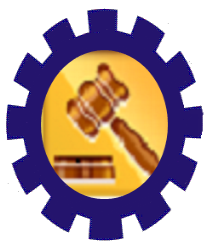 新北市拍賣人員職業工會                     工會地址: 235-020  新北市中和區中正路703號                           電話: (02)2225-2123  或  傳真: (02)2225-2835112年勞工保險被保險人紓困貸款開辦了！一、申請銀行：土地銀行-所屬分行。申請銀行：土地銀行-所屬分行。二、申請期間：111年12月26日（星期一）至112年1月7日（星期六）止。申請期間：111年12月26日（星期一）至112年1月7日（星期六）止。三、申請資格：被保險人同時符合下列各款條件者，得申請本貸款。申請資格：被保險人同時符合下列各款條件者，得申請本貸款。（一）生活困難需要紓困。（二）參加勞工保險年資滿15年（計算至112年1月7日止）。（三）無欠繳勞工保險費及滯納金。（四）未曾借貸紓困貸款，或曾借貸已繳清貸款本金及利息。注意：四、應檢附文件：應檢附文件：（一）自備掛號回郵信封（填妥收件人姓名、住址並貼足郵票）。（二）被保險人當初開戶的印章。（三）未在土地銀行開立存款帳戶者，請攜帶身份證正本及正、背面影本2份，以及健保卡（或駕照）正本及正、背面影本1份。 
已在土地銀行開立存款帳戶者，請攜帶存摺、身分證正本及正、背面影本1份。五、每人可申請貸款額度為何?每人最高貸款金額新臺幣10萬元。每人可申請貸款額度為何?每人最高貸款金額新臺幣10萬元。六、貸款利率為何?貸款利率為何?自撥款日起為年息1.718%。自撥款日起為年息1.718%。七、本貸款期間多久？貸款期間3年。本貸款期間多久？貸款期間3年。八、還款方式及金額?：還款方式及金額?：前6個月付息不還本，自第7個月起按月平均攤還本息。 
(如借款10萬元，按年息1.718%利率，前6個月每月利息143元，自第7個月開始每月繳本息3,408元。)前6個月付息不還本，自第7個月起按月平均攤還本息。 
(如借款10萬元，按年息1.718%利率，前6個月每月利息143元，自第7個月開始每月繳本息3,408元。)